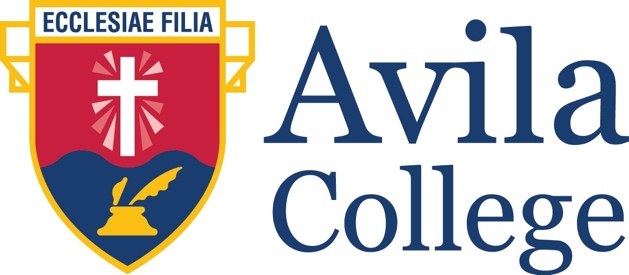 Avila College School Advisory CollegeExpression of InterestApplicant declaration I declare that the contents of this form are true and correct and complete to the best of my knowledge and no information concerning my nomination has been withheld.  Signature 	 	 	 	................................................................................. Date  	 	 	 	................................................................................. Personal Details Surname Christian NameAddress Contact Number Email Parish ConnectionYes □  No □     Name of Parish: Name/s of Student/s Currently/Previously at Avila CollegeYear Level/s of Current Student/sPrimary Schools Student/s attendedCommunity Volunteer Involvement of applicantProfessional Background Expertise/QualificationsBrief Statement of reason/interest in being a member of the Avila College School Advisory Council